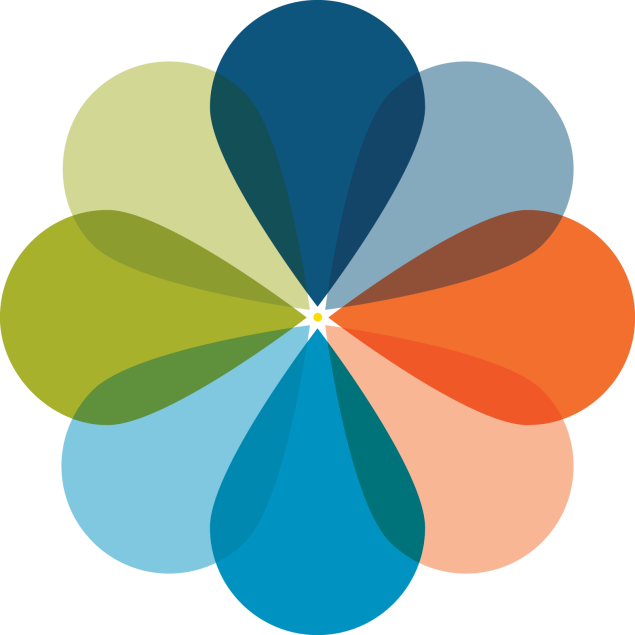 Workplace Wellness    Health & Wellness Programs		          On-Site VaccinationsBiometric Wellness ScreeningLipid profile and blood glucose     Blood pressure readingsBody Mass Index (BMI) assessment Lunch and Learn Sessions (Examples)Eating Healthy on the RunManaging StressMaking Healthy Food ChoicesExercise and Your Health:  Easy WaysTo Increase Your ActivityGrocery Store TourA1C TestingCotinine TestingBring the vaccines and testing your    employees need to your workplace.Hepatitis AHepatitis BInfluenza (seasonal) PneumoniaTetanus with Whooping Cough (Tdap)Tuberculosis (TB ) TestingShingles